                               КСП по математике открытый урокв 1 классе3 четверть 9 урок*В контексте тем:*В контексте тем:*В контексте тем:*В контексте тем:«Путешествие», «Традиции и фольклор»«Путешествие», «Традиции и фольклор»Школа: ЧаглинскаяШкола: ЧаглинскаяШкола: ЧаглинскаяШкола: ЧаглинскаяШкола: ЧаглинскаяШкола: ЧаглинскаяДата: «23» января 2020г.Дата: «23» января 2020г.Дата: «23» января 2020г.Дата: «23» января 2020г.ФИО учителя: Шмидт М.Н.ФИО учителя: Шмидт М.Н.Класс: 1 «Б» класс.Класс: 1 «Б» класс.Класс: 1 «Б» класс.Класс: 1 «Б» класс.Количество присутствующих:15Количество отсутствующих:Количество присутствующих:15Количество отсутствующих:Тема урока:Тема урока:Тема урока:Тема урока:Дни неделиДни неделиЦели обучения, которые достигаются на данном уроке (ссылка на учебную программу):Цели обучения, которые достигаются на данном уроке (ссылка на учебную программу):Цели обучения, которые достигаются на данном уроке (ссылка на учебную программу):Цели обучения, которые достигаются на данном уроке (ссылка на учебную программу):Цели обучения, которые достигаются на данном уроке (ссылка на учебную программу):Цели обучения, которые достигаются на данном уроке (ссылка на учебную программу):определять время в часах по циферблату/ различать единицы измерения времени: минуту, час, день, неделю, месяц,определять время в часах по циферблату/ различать единицы измерения времени: минуту, час, день, неделю, месяц,определять время в часах по циферблату/ различать единицы измерения времени: минуту, час, день, неделю, месяц,определять время в часах по циферблату/ различать единицы измерения времени: минуту, час, день, неделю, месяц,определять время в часах по циферблату/ различать единицы измерения времени: минуту, час, день, неделю, месяц,определять время в часах по циферблату/ различать единицы измерения времени: минуту, час, день, неделю, месяц,Цели урока:Цели урока:Сформировать понятие о неделе как единице измерения времени; посредством практических заданий сформировать представление о продолжительности недели, иметь представление о неделе как промежутке времени в 7 суток.Сформировать понятие о неделе как единице измерения времени; посредством практических заданий сформировать представление о продолжительности недели, иметь представление о неделе как промежутке времени в 7 суток.Сформировать понятие о неделе как единице измерения времени; посредством практических заданий сформировать представление о продолжительности недели, иметь представление о неделе как промежутке времени в 7 суток.Сформировать понятие о неделе как единице измерения времени; посредством практических заданий сформировать представление о продолжительности недели, иметь представление о неделе как промежутке времени в 7 суток.Критерии успехаКритерии успехаКритерии успехаУчащиеся в конце урока должны:иметь представление о неделе как промежутке времени в 7 суток;знать последовательность дней недели.Учащиеся в конце урока должны:иметь представление о неделе как промежутке времени в 7 суток;знать последовательность дней недели.Учащиеся в конце урока должны:иметь представление о неделе как промежутке времени в 7 суток;знать последовательность дней недели.ПривитиеценностейПривитиеценностейПривитиеценностейЦенности, основанные на национальной идее «Мәңгілік ел»: казахстанский патриотизм и гражданская ответственность; уважение; сотрудничество; труд и творчество; открытость; образование в течение всей жизни.Ценности, основанные на национальной идее «Мәңгілік ел»: казахстанский патриотизм и гражданская ответственность; уважение; сотрудничество; труд и творчество; открытость; образование в течение всей жизни.Ценности, основанные на национальной идее «Мәңгілік ел»: казахстанский патриотизм и гражданская ответственность; уважение; сотрудничество; труд и творчество; открытость; образование в течение всей жизни.МежпредметныесвязиМежпредметныесвязиМежпредметныесвязиМежпредметные связи содержат перечень ссылок на другие предметы, которые имеют отношение к уроку. Разнообразные виды заданий выполняются на уроке с целью осуществления интеграции с другими предметами. Например, задачи обучения в рамках конкретного урока по предмету "Математика" можно рассмотреть через такие предметы, как "Естествознание" и "Художественный труд".Межпредметные связи содержат перечень ссылок на другие предметы, которые имеют отношение к уроку. Разнообразные виды заданий выполняются на уроке с целью осуществления интеграции с другими предметами. Например, задачи обучения в рамках конкретного урока по предмету "Математика" можно рассмотреть через такие предметы, как "Естествознание" и "Художественный труд".Межпредметные связи содержат перечень ссылок на другие предметы, которые имеют отношение к уроку. Разнообразные виды заданий выполняются на уроке с целью осуществления интеграции с другими предметами. Например, задачи обучения в рамках конкретного урока по предмету "Математика" можно рассмотреть через такие предметы, как "Естествознание" и "Художественный труд".НавыкииспользованияИКТНавыкииспользованияИКТНавыкииспользованияИКТНа данном уроке учащиеся не используют ИКТ. Возможный уровень:организованная деятельность, включающая презентации и ИKT;самостоятельное изучение информации, обсуждение в группе; представление классу полученных выводов;На данном уроке учащиеся не используют ИКТ. Возможный уровень:организованная деятельность, включающая презентации и ИKT;самостоятельное изучение информации, обсуждение в группе; представление классу полученных выводов;На данном уроке учащиеся не используют ИКТ. Возможный уровень:организованная деятельность, включающая презентации и ИKT;самостоятельное изучение информации, обсуждение в группе; представление классу полученных выводов;ПредварительныезнанияПредварительныезнанияПредварительныезнанияВремя движется постоянно, равномерно, не останавливаясь. Оно показывает продолжительность исторических и природных явлений. Измерение времени напрямую связано с положением Солнца и Луны на небе. В сутках 24 часа, в часе 60 минут.Время движется постоянно, равномерно, не останавливаясь. Оно показывает продолжительность исторических и природных явлений. Измерение времени напрямую связано с положением Солнца и Луны на небе. В сутках 24 часа, в часе 60 минут.Время движется постоянно, равномерно, не останавливаясь. Оно показывает продолжительность исторических и природных явлений. Измерение времени напрямую связано с положением Солнца и Луны на небе. В сутках 24 часа, в часе 60 минут.Ход урокаХод урокаХод урокаХод урокаХод урокаХод урокаЭтапы урокаЗапланированная деятельность на урокеЗапланированная деятельность на урокеЗапланированная деятельность на урокеЗапланированная деятельность на урокеРесурсыНачало урокаСередина урока- Создание эмоционального настрояПрозвенел, друзья, звонок,
Начинается урок.
Вы проснуться все успели?
А теперь вперед, за дело.
Математика нас ждет,
Начинается урок.- Ребята посмотрите на нашу доску, кто это? (Гномики)-Посчитайте, сколько их? (7)-Как вы думаете почему их 7? (дети отвечают)- а, сейчас отгадайте загадку:Братцев этих ровно семь. 
Вам они известны всем. 
Каждую неделю кругом 
Ходят братцы друг за другом. 
Попрощается последний - 
Появляется передний. ( Дни недели)- Давайте составим тему урока. – Как вы думаете о чём мы будем говорить на уроке? – Правильно!- Тема нашего урока - это «Дни недели»- Какую цель мы поставим перед собой на уроке? (Знать дни недели и их порядок, то есть кто за кем идет)- Ребята! Сегодня у нас необычный урок. Мы совершим небольшое путешествие по дням недели, познакомимся с забавными гномиками, а они подготовили для вас задания.И так мы отправляемся в путешествие по дням недели.- А сколько дней в неделе?  (1 неделе -7 дней)- Какой сегодня день недели? (Четверг)- А какой был вчера? (Среда)Первым на нашем пути встретился вот этот трудолюбивый гномик. Как же его зовут?Среди дней любой неделиПервым будет понедельник.( На доску вывешивается фигурка гномика с именем « Понедельник»).- Посмотрите, какой он забавный, симпатичный и очень трудолюбивый. Он и для вас приготовил задание. Наведите порядок в числовом ряду, поставьте каждое число на своё место.- Ребята, сегодня мы будем работать в парах, у вас на парте лежит листочек с заданием, рядом с заданием есть три кружочка, если вы выполняете задание правильно , то красите кружок зеленым цветом, если есть 1-2 ошибки то желтым, а если больше 2 ошибок или вы задание не выполнили то красите красным цветом.10, 11, …, …, 14, …, …, 17, …, …, … .10, 9, …, …, 6, …, ..., 3, …, … .- Молодцы! Понедельник очень рад, что вы справились с его заданием и провожает нас во второй день недели.День второй за ним пошёлЭто вторник к нам пришёл.( На доске фигурка гномика с именем « Вторник.»)- Вторник тоже приготовил для вас задание. Он предлагает найти соседей следующим числам:...17..., ...19..., ...8..., ...11..., ...9..., ...13..., ...15..., ...18...Вторник благодарит вас и провожает нас в третий день недели.Нам не деться никудаТретий день всегда среда.( Фигурка гномика с именем « Среда».)Среда предлагает решить примеры:- Мы продолжаем наше путешествие и идём в гости к четвёртому дню недели.Он четвёртый там и тут. Этот день четверг зовут. ( На доске фигурка гномика с именем «Четверг»).Четверг не привык лениться и приготовил для вас задание тоже. Вам нужно  сравнить числа между собой13 * 15 50 * 30 18 * 19 5 * 914 * 11 60 * 90 4 * 14 10 * 0- Мы продолжаем наше путешествие и отправляемся в гости к пятому дню недели.А в череде рабочих днейПятый пятница теперь.Гномик Пятница просит вас поработать с часиками.Отметьте нарисуйте на часах стрелки, в какое время начинаются уроки, а на вторых часах во сколько заканчиваются уроки- Вы хорошо справились с этим заданием, и мы можем продолжить наше путешествие в шестой день недели.Близится к концу работа.Этот день всегда суббота.Гномик Суббота очень рад видеть вас у себя в гостях и предлагает вам интересное задание. Ребусы от гномика.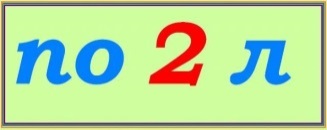 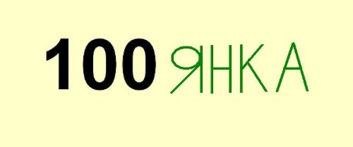 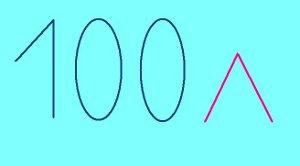 День седьмой, его мы знаем.Воскресенье,- отдыхаем- В какой день недели мы отдыхаем? Почему?( Воскресенье - выходной день.). Раз у нас выходной, проведем с вами физминутку. ФИЗМИНУТКА(вкл.видео («Дни недели»)- Все ребята, молодцы отдохнули. А теперь посчитайте, сколько у вас кружочков если больше зеленых, поднимаете зеленую карточку,если желтых , то желтую, ну а если красных то красные. (дети поднимают карточки).-Ребята давайте назовем все дни недели по порядку. - сейчас я вам раздам листочки с названиями дне недели, у кого они есть выходите ко мне. (дети выходят)Учащиеся встают в круг и получают карточки с названиями дней недели. Затем они должны объединиться в группы по 7 человек таким образом, чтобы слова в группах не повторялись. Сообщите о том, что 7 дней вместе называют одним словом —неделя. У каждого дня есть свое название. Предложите участникам игры встать в своих группах по порядку: понедельник, вторник, среда, четверг, пятница, суббота, воскресенье. Попросите несколько раз назвать дни недели по порядку, каждый раз ускоряя темп. Затем все группы встают в один круг таким образом, чтобы одна неделя сменяла другую.Объясните учащимся, что в реальном мире время не останавливается никогда, оно движется постоянно: сутки за сутками, а недели за неделями. (И)(ФО) задание «Мозайка «Дни недели»», у каждого ученика на парте лежат пазлы с днями недели, их задача собрать пазлы по порядку дней недели. После этого дети должны раскрасить  пятую неделю зеленым цветом, третью неделю красным цветом, воскресенье желтым цветомДескриптор: - слаживают пазлы в правильной последовательности- раскрашивают правильно пятую неделю (пятницу) зеленым цветом- раскрашивают правильно третью неделю(среду) красным цветом- находят и раскрашивают воскресенье желтым цветомОценивание: «Большой палец»(Г) а сейчас ребята у вас на столе лежат листки бумаги с названиями недели*Зеленый ряд записываю в какой день недели проходит урок казахского языка* красный ряд записывает в какой день недели проходит урок физической культуры* желтый ряд записывает в какой день недели проходит урок английского языкаСамопроверка между рядамиОценивание «Апплодисменты»- Создание эмоционального настрояПрозвенел, друзья, звонок,
Начинается урок.
Вы проснуться все успели?
А теперь вперед, за дело.
Математика нас ждет,
Начинается урок.- Ребята посмотрите на нашу доску, кто это? (Гномики)-Посчитайте, сколько их? (7)-Как вы думаете почему их 7? (дети отвечают)- а, сейчас отгадайте загадку:Братцев этих ровно семь. 
Вам они известны всем. 
Каждую неделю кругом 
Ходят братцы друг за другом. 
Попрощается последний - 
Появляется передний. ( Дни недели)- Давайте составим тему урока. – Как вы думаете о чём мы будем говорить на уроке? – Правильно!- Тема нашего урока - это «Дни недели»- Какую цель мы поставим перед собой на уроке? (Знать дни недели и их порядок, то есть кто за кем идет)- Ребята! Сегодня у нас необычный урок. Мы совершим небольшое путешествие по дням недели, познакомимся с забавными гномиками, а они подготовили для вас задания.И так мы отправляемся в путешествие по дням недели.- А сколько дней в неделе?  (1 неделе -7 дней)- Какой сегодня день недели? (Четверг)- А какой был вчера? (Среда)Первым на нашем пути встретился вот этот трудолюбивый гномик. Как же его зовут?Среди дней любой неделиПервым будет понедельник.( На доску вывешивается фигурка гномика с именем « Понедельник»).- Посмотрите, какой он забавный, симпатичный и очень трудолюбивый. Он и для вас приготовил задание. Наведите порядок в числовом ряду, поставьте каждое число на своё место.- Ребята, сегодня мы будем работать в парах, у вас на парте лежит листочек с заданием, рядом с заданием есть три кружочка, если вы выполняете задание правильно , то красите кружок зеленым цветом, если есть 1-2 ошибки то желтым, а если больше 2 ошибок или вы задание не выполнили то красите красным цветом.10, 11, …, …, 14, …, …, 17, …, …, … .10, 9, …, …, 6, …, ..., 3, …, … .- Молодцы! Понедельник очень рад, что вы справились с его заданием и провожает нас во второй день недели.День второй за ним пошёлЭто вторник к нам пришёл.( На доске фигурка гномика с именем « Вторник.»)- Вторник тоже приготовил для вас задание. Он предлагает найти соседей следующим числам:...17..., ...19..., ...8..., ...11..., ...9..., ...13..., ...15..., ...18...Вторник благодарит вас и провожает нас в третий день недели.Нам не деться никудаТретий день всегда среда.( Фигурка гномика с именем « Среда».)Среда предлагает решить примеры:- Мы продолжаем наше путешествие и идём в гости к четвёртому дню недели.Он четвёртый там и тут. Этот день четверг зовут. ( На доске фигурка гномика с именем «Четверг»).Четверг не привык лениться и приготовил для вас задание тоже. Вам нужно  сравнить числа между собой13 * 15 50 * 30 18 * 19 5 * 914 * 11 60 * 90 4 * 14 10 * 0- Мы продолжаем наше путешествие и отправляемся в гости к пятому дню недели.А в череде рабочих днейПятый пятница теперь.Гномик Пятница просит вас поработать с часиками.Отметьте нарисуйте на часах стрелки, в какое время начинаются уроки, а на вторых часах во сколько заканчиваются уроки- Вы хорошо справились с этим заданием, и мы можем продолжить наше путешествие в шестой день недели.Близится к концу работа.Этот день всегда суббота.Гномик Суббота очень рад видеть вас у себя в гостях и предлагает вам интересное задание. Ребусы от гномика.День седьмой, его мы знаем.Воскресенье,- отдыхаем- В какой день недели мы отдыхаем? Почему?( Воскресенье - выходной день.). Раз у нас выходной, проведем с вами физминутку. ФИЗМИНУТКА(вкл.видео («Дни недели»)- Все ребята, молодцы отдохнули. А теперь посчитайте, сколько у вас кружочков если больше зеленых, поднимаете зеленую карточку,если желтых , то желтую, ну а если красных то красные. (дети поднимают карточки).-Ребята давайте назовем все дни недели по порядку. - сейчас я вам раздам листочки с названиями дне недели, у кого они есть выходите ко мне. (дети выходят)Учащиеся встают в круг и получают карточки с названиями дней недели. Затем они должны объединиться в группы по 7 человек таким образом, чтобы слова в группах не повторялись. Сообщите о том, что 7 дней вместе называют одним словом —неделя. У каждого дня есть свое название. Предложите участникам игры встать в своих группах по порядку: понедельник, вторник, среда, четверг, пятница, суббота, воскресенье. Попросите несколько раз назвать дни недели по порядку, каждый раз ускоряя темп. Затем все группы встают в один круг таким образом, чтобы одна неделя сменяла другую.Объясните учащимся, что в реальном мире время не останавливается никогда, оно движется постоянно: сутки за сутками, а недели за неделями. (И)(ФО) задание «Мозайка «Дни недели»», у каждого ученика на парте лежат пазлы с днями недели, их задача собрать пазлы по порядку дней недели. После этого дети должны раскрасить  пятую неделю зеленым цветом, третью неделю красным цветом, воскресенье желтым цветомДескриптор: - слаживают пазлы в правильной последовательности- раскрашивают правильно пятую неделю (пятницу) зеленым цветом- раскрашивают правильно третью неделю(среду) красным цветом- находят и раскрашивают воскресенье желтым цветомОценивание: «Большой палец»(Г) а сейчас ребята у вас на столе лежат листки бумаги с названиями недели*Зеленый ряд записываю в какой день недели проходит урок казахского языка* красный ряд записывает в какой день недели проходит урок физической культуры* желтый ряд записывает в какой день недели проходит урок английского языкаСамопроверка между рядамиОценивание «Апплодисменты»- Создание эмоционального настрояПрозвенел, друзья, звонок,
Начинается урок.
Вы проснуться все успели?
А теперь вперед, за дело.
Математика нас ждет,
Начинается урок.- Ребята посмотрите на нашу доску, кто это? (Гномики)-Посчитайте, сколько их? (7)-Как вы думаете почему их 7? (дети отвечают)- а, сейчас отгадайте загадку:Братцев этих ровно семь. 
Вам они известны всем. 
Каждую неделю кругом 
Ходят братцы друг за другом. 
Попрощается последний - 
Появляется передний. ( Дни недели)- Давайте составим тему урока. – Как вы думаете о чём мы будем говорить на уроке? – Правильно!- Тема нашего урока - это «Дни недели»- Какую цель мы поставим перед собой на уроке? (Знать дни недели и их порядок, то есть кто за кем идет)- Ребята! Сегодня у нас необычный урок. Мы совершим небольшое путешествие по дням недели, познакомимся с забавными гномиками, а они подготовили для вас задания.И так мы отправляемся в путешествие по дням недели.- А сколько дней в неделе?  (1 неделе -7 дней)- Какой сегодня день недели? (Четверг)- А какой был вчера? (Среда)Первым на нашем пути встретился вот этот трудолюбивый гномик. Как же его зовут?Среди дней любой неделиПервым будет понедельник.( На доску вывешивается фигурка гномика с именем « Понедельник»).- Посмотрите, какой он забавный, симпатичный и очень трудолюбивый. Он и для вас приготовил задание. Наведите порядок в числовом ряду, поставьте каждое число на своё место.- Ребята, сегодня мы будем работать в парах, у вас на парте лежит листочек с заданием, рядом с заданием есть три кружочка, если вы выполняете задание правильно , то красите кружок зеленым цветом, если есть 1-2 ошибки то желтым, а если больше 2 ошибок или вы задание не выполнили то красите красным цветом.10, 11, …, …, 14, …, …, 17, …, …, … .10, 9, …, …, 6, …, ..., 3, …, … .- Молодцы! Понедельник очень рад, что вы справились с его заданием и провожает нас во второй день недели.День второй за ним пошёлЭто вторник к нам пришёл.( На доске фигурка гномика с именем « Вторник.»)- Вторник тоже приготовил для вас задание. Он предлагает найти соседей следующим числам:...17..., ...19..., ...8..., ...11..., ...9..., ...13..., ...15..., ...18...Вторник благодарит вас и провожает нас в третий день недели.Нам не деться никудаТретий день всегда среда.( Фигурка гномика с именем « Среда».)Среда предлагает решить примеры:- Мы продолжаем наше путешествие и идём в гости к четвёртому дню недели.Он четвёртый там и тут. Этот день четверг зовут. ( На доске фигурка гномика с именем «Четверг»).Четверг не привык лениться и приготовил для вас задание тоже. Вам нужно  сравнить числа между собой13 * 15 50 * 30 18 * 19 5 * 914 * 11 60 * 90 4 * 14 10 * 0- Мы продолжаем наше путешествие и отправляемся в гости к пятому дню недели.А в череде рабочих днейПятый пятница теперь.Гномик Пятница просит вас поработать с часиками.Отметьте нарисуйте на часах стрелки, в какое время начинаются уроки, а на вторых часах во сколько заканчиваются уроки- Вы хорошо справились с этим заданием, и мы можем продолжить наше путешествие в шестой день недели.Близится к концу работа.Этот день всегда суббота.Гномик Суббота очень рад видеть вас у себя в гостях и предлагает вам интересное задание. Ребусы от гномика.День седьмой, его мы знаем.Воскресенье,- отдыхаем- В какой день недели мы отдыхаем? Почему?( Воскресенье - выходной день.). Раз у нас выходной, проведем с вами физминутку. ФИЗМИНУТКА(вкл.видео («Дни недели»)- Все ребята, молодцы отдохнули. А теперь посчитайте, сколько у вас кружочков если больше зеленых, поднимаете зеленую карточку,если желтых , то желтую, ну а если красных то красные. (дети поднимают карточки).-Ребята давайте назовем все дни недели по порядку. - сейчас я вам раздам листочки с названиями дне недели, у кого они есть выходите ко мне. (дети выходят)Учащиеся встают в круг и получают карточки с названиями дней недели. Затем они должны объединиться в группы по 7 человек таким образом, чтобы слова в группах не повторялись. Сообщите о том, что 7 дней вместе называют одним словом —неделя. У каждого дня есть свое название. Предложите участникам игры встать в своих группах по порядку: понедельник, вторник, среда, четверг, пятница, суббота, воскресенье. Попросите несколько раз назвать дни недели по порядку, каждый раз ускоряя темп. Затем все группы встают в один круг таким образом, чтобы одна неделя сменяла другую.Объясните учащимся, что в реальном мире время не останавливается никогда, оно движется постоянно: сутки за сутками, а недели за неделями. (И)(ФО) задание «Мозайка «Дни недели»», у каждого ученика на парте лежат пазлы с днями недели, их задача собрать пазлы по порядку дней недели. После этого дети должны раскрасить  пятую неделю зеленым цветом, третью неделю красным цветом, воскресенье желтым цветомДескриптор: - слаживают пазлы в правильной последовательности- раскрашивают правильно пятую неделю (пятницу) зеленым цветом- раскрашивают правильно третью неделю(среду) красным цветом- находят и раскрашивают воскресенье желтым цветомОценивание: «Большой палец»(Г) а сейчас ребята у вас на столе лежат листки бумаги с названиями недели*Зеленый ряд записываю в какой день недели проходит урок казахского языка* красный ряд записывает в какой день недели проходит урок физической культуры* желтый ряд записывает в какой день недели проходит урок английского языкаСамопроверка между рядамиОценивание «Апплодисменты»- Создание эмоционального настрояПрозвенел, друзья, звонок,
Начинается урок.
Вы проснуться все успели?
А теперь вперед, за дело.
Математика нас ждет,
Начинается урок.- Ребята посмотрите на нашу доску, кто это? (Гномики)-Посчитайте, сколько их? (7)-Как вы думаете почему их 7? (дети отвечают)- а, сейчас отгадайте загадку:Братцев этих ровно семь. 
Вам они известны всем. 
Каждую неделю кругом 
Ходят братцы друг за другом. 
Попрощается последний - 
Появляется передний. ( Дни недели)- Давайте составим тему урока. – Как вы думаете о чём мы будем говорить на уроке? – Правильно!- Тема нашего урока - это «Дни недели»- Какую цель мы поставим перед собой на уроке? (Знать дни недели и их порядок, то есть кто за кем идет)- Ребята! Сегодня у нас необычный урок. Мы совершим небольшое путешествие по дням недели, познакомимся с забавными гномиками, а они подготовили для вас задания.И так мы отправляемся в путешествие по дням недели.- А сколько дней в неделе?  (1 неделе -7 дней)- Какой сегодня день недели? (Четверг)- А какой был вчера? (Среда)Первым на нашем пути встретился вот этот трудолюбивый гномик. Как же его зовут?Среди дней любой неделиПервым будет понедельник.( На доску вывешивается фигурка гномика с именем « Понедельник»).- Посмотрите, какой он забавный, симпатичный и очень трудолюбивый. Он и для вас приготовил задание. Наведите порядок в числовом ряду, поставьте каждое число на своё место.- Ребята, сегодня мы будем работать в парах, у вас на парте лежит листочек с заданием, рядом с заданием есть три кружочка, если вы выполняете задание правильно , то красите кружок зеленым цветом, если есть 1-2 ошибки то желтым, а если больше 2 ошибок или вы задание не выполнили то красите красным цветом.10, 11, …, …, 14, …, …, 17, …, …, … .10, 9, …, …, 6, …, ..., 3, …, … .- Молодцы! Понедельник очень рад, что вы справились с его заданием и провожает нас во второй день недели.День второй за ним пошёлЭто вторник к нам пришёл.( На доске фигурка гномика с именем « Вторник.»)- Вторник тоже приготовил для вас задание. Он предлагает найти соседей следующим числам:...17..., ...19..., ...8..., ...11..., ...9..., ...13..., ...15..., ...18...Вторник благодарит вас и провожает нас в третий день недели.Нам не деться никудаТретий день всегда среда.( Фигурка гномика с именем « Среда».)Среда предлагает решить примеры:- Мы продолжаем наше путешествие и идём в гости к четвёртому дню недели.Он четвёртый там и тут. Этот день четверг зовут. ( На доске фигурка гномика с именем «Четверг»).Четверг не привык лениться и приготовил для вас задание тоже. Вам нужно  сравнить числа между собой13 * 15 50 * 30 18 * 19 5 * 914 * 11 60 * 90 4 * 14 10 * 0- Мы продолжаем наше путешествие и отправляемся в гости к пятому дню недели.А в череде рабочих днейПятый пятница теперь.Гномик Пятница просит вас поработать с часиками.Отметьте нарисуйте на часах стрелки, в какое время начинаются уроки, а на вторых часах во сколько заканчиваются уроки- Вы хорошо справились с этим заданием, и мы можем продолжить наше путешествие в шестой день недели.Близится к концу работа.Этот день всегда суббота.Гномик Суббота очень рад видеть вас у себя в гостях и предлагает вам интересное задание. Ребусы от гномика.День седьмой, его мы знаем.Воскресенье,- отдыхаем- В какой день недели мы отдыхаем? Почему?( Воскресенье - выходной день.). Раз у нас выходной, проведем с вами физминутку. ФИЗМИНУТКА(вкл.видео («Дни недели»)- Все ребята, молодцы отдохнули. А теперь посчитайте, сколько у вас кружочков если больше зеленых, поднимаете зеленую карточку,если желтых , то желтую, ну а если красных то красные. (дети поднимают карточки).-Ребята давайте назовем все дни недели по порядку. - сейчас я вам раздам листочки с названиями дне недели, у кого они есть выходите ко мне. (дети выходят)Учащиеся встают в круг и получают карточки с названиями дней недели. Затем они должны объединиться в группы по 7 человек таким образом, чтобы слова в группах не повторялись. Сообщите о том, что 7 дней вместе называют одним словом —неделя. У каждого дня есть свое название. Предложите участникам игры встать в своих группах по порядку: понедельник, вторник, среда, четверг, пятница, суббота, воскресенье. Попросите несколько раз назвать дни недели по порядку, каждый раз ускоряя темп. Затем все группы встают в один круг таким образом, чтобы одна неделя сменяла другую.Объясните учащимся, что в реальном мире время не останавливается никогда, оно движется постоянно: сутки за сутками, а недели за неделями. (И)(ФО) задание «Мозайка «Дни недели»», у каждого ученика на парте лежат пазлы с днями недели, их задача собрать пазлы по порядку дней недели. После этого дети должны раскрасить  пятую неделю зеленым цветом, третью неделю красным цветом, воскресенье желтым цветомДескриптор: - слаживают пазлы в правильной последовательности- раскрашивают правильно пятую неделю (пятницу) зеленым цветом- раскрашивают правильно третью неделю(среду) красным цветом- находят и раскрашивают воскресенье желтым цветомОценивание: «Большой палец»(Г) а сейчас ребята у вас на столе лежат листки бумаги с названиями недели*Зеленый ряд записываю в какой день недели проходит урок казахского языка* красный ряд записывает в какой день недели проходит урок физической культуры* желтый ряд записывает в какой день недели проходит урок английского языкаСамопроверка между рядамиОценивание «Апплодисменты»Ключевые слова:неделяпонедельниквторниксредачетвергпятницасубботавоскресеньеРесурсы:•	карточки с названиями дней недели — 4комплекта;•	карточки с ключевыми словами;•	расписание уроков на неделю;;•	настенный календарь с названиями дней недели.Конец урокаРебята для того, чтобы вам было легче  выучить дни недели и знать их последовательность. Просмотрим видео роликБлиц – турнир- сколько дней в недели?(7)-  второй день недели какой?(вторник)- где можно увидеть все дни недели? (в календаре)- в какие дни недели физическая культура? (вторник,среда,пятница)- в двух неделях сколько дней ? (14)- Какой день недели сегодня? (Четверг)-Какой по порядку день недели суббота?-Какой день недели следует за понедельником?-Какой день недели будет перед воскресеньем?- Какой день наступит завтра?Оценивание «Похвала»Ребята все молодцы! Поработали хорошоРефлексия «Лестница успеха»Ребята для того, чтобы вам было легче  выучить дни недели и знать их последовательность. Просмотрим видео роликБлиц – турнир- сколько дней в недели?(7)-  второй день недели какой?(вторник)- где можно увидеть все дни недели? (в календаре)- в какие дни недели физическая культура? (вторник,среда,пятница)- в двух неделях сколько дней ? (14)- Какой день недели сегодня? (Четверг)-Какой по порядку день недели суббота?-Какой день недели следует за понедельником?-Какой день недели будет перед воскресеньем?- Какой день наступит завтра?Оценивание «Похвала»Ребята все молодцы! Поработали хорошоРефлексия «Лестница успеха»Ребята для того, чтобы вам было легче  выучить дни недели и знать их последовательность. Просмотрим видео роликБлиц – турнир- сколько дней в недели?(7)-  второй день недели какой?(вторник)- где можно увидеть все дни недели? (в календаре)- в какие дни недели физическая культура? (вторник,среда,пятница)- в двух неделях сколько дней ? (14)- Какой день недели сегодня? (Четверг)-Какой по порядку день недели суббота?-Какой день недели следует за понедельником?-Какой день недели будет перед воскресеньем?- Какой день наступит завтра?Оценивание «Похвала»Ребята все молодцы! Поработали хорошоРефлексия «Лестница успеха»Ребята для того, чтобы вам было легче  выучить дни недели и знать их последовательность. Просмотрим видео роликБлиц – турнир- сколько дней в недели?(7)-  второй день недели какой?(вторник)- где можно увидеть все дни недели? (в календаре)- в какие дни недели физическая культура? (вторник,среда,пятница)- в двух неделях сколько дней ? (14)- Какой день недели сегодня? (Четверг)-Какой по порядку день недели суббота?-Какой день недели следует за понедельником?-Какой день недели будет перед воскресеньем?- Какой день наступит завтра?Оценивание «Похвала»Ребята все молодцы! Поработали хорошоРефлексия «Лестница успеха» Видео ролик «Дни недели»